Спортсмены Новокузнецкого района успешно выступили на соревнованиях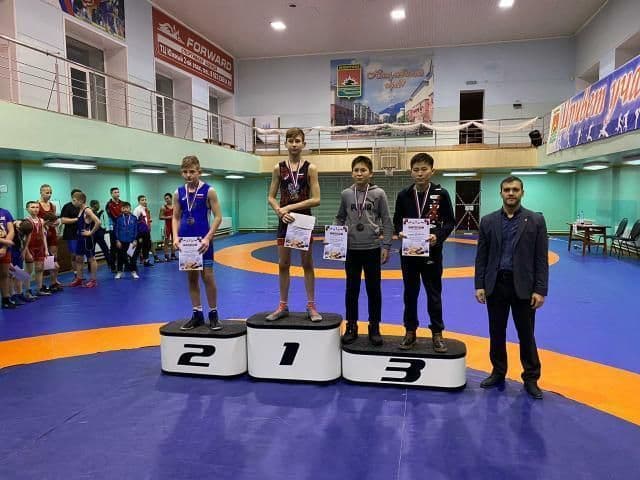 13 декабря 2020г. в Междуреченске завершился традиционный новогодний турнир по вольной борьбы среди юношей и девочек 2007- 2010г.р., памяти Г.А.Королева. В соревнованиях приняли участие более 400 сильнейших борцов Сибири и Буряии. Новокузнецкий район представляли воспитанники Павла Савкова и показали следующие результаты:В возрастной категории 12-13 лет:1 место  - Вячеслав Домарев (48 кг)2 место  - Иван Глухов (48 кг)3 место - Степан Туров  (35 кг)3 место -  Сергей Шилин (57 кг)В возрастной категории 10-11 лет:2 место - Дарья Копысова (39 кг)3 место - Алина Баранова (32 кг)2 место - Матвей Гетман (27кг)3 место  - Данил Мещенков (45 кг)